179/19180/19Mineral Titles Act 2010Mineral Titles Act 2010NOTICE OF LAND CEASING TO BE A MINERAL TITLE AREANOTICE OF LAND CEASING TO BE A MINERAL TITLE AREATitle Type and Number:Extractive Mineral Permit 24086Area ceased on:08 May 2019Area:14.58 HectareLocality:KOOLPINYAHName of Applicants(s)Holder(s):100% ALISANTE HOLDINGS PTY LTD [ACN. 067 361 559]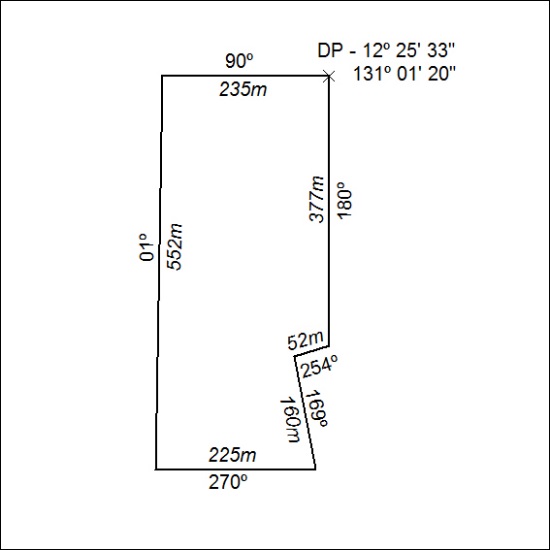 Mineral Titles Act 2010Mineral Titles Act 2010NOTICE OF LAND CEASING TO BE A MINERAL TITLE AREANOTICE OF LAND CEASING TO BE A MINERAL TITLE AREATitle Type and Number:Extractive Mineral Permit 24489Area ceased on:08 May 2019Area:25.28 HectareLocality:KOOLPINYAHName of Applicants(s)Holder(s):100% ALISANTE HOLDINGS PTY LTD [ACN. 067 361 559]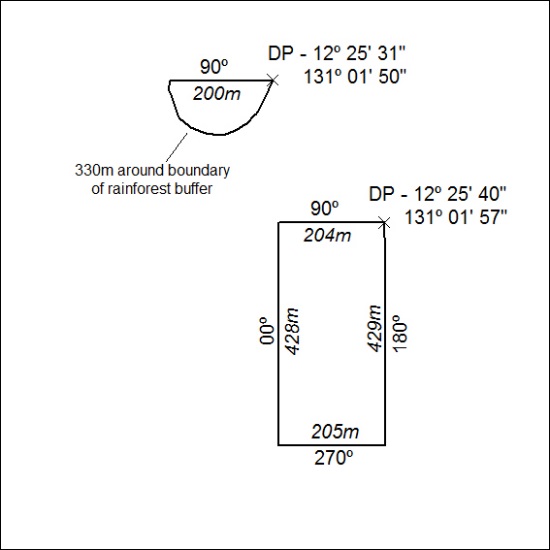 